社会力量专业消防应急救援服务机构能力评估标准Social forces professional fire emergency rescue service capacity evaluation standards（本草案完成时间：2024年1月2日）XXXX - XX - XX发布XXXX - XX - XX实施中国消防协会  发布T/XXX XXXX—XXXX  团     体     标     准目次前言	II1  范围	12  规范性引用文件	13  术语和定义	14  评估原则和方法	14.1  评估原则	14.2  评估方法	14.3  评估程序	15  评估结果应用	26  评估指标	26.1  机构评估的等级必备条件	26.2  指标体系	3附录A（资料性）  等级必备条件与判定依据对照	5附录B（资料性）  静态评估指标体系与取值规则	6附录C（资料性）  动态评估指标体系与取值规则	13附录D（资料性）  专业消防应急救援服务机构应急救援队伍训练能力考核	15参考文献	18前言本文件按照GB/T 1.1—2020《标准化工作导则  第1部分：标准化文件的结构和起草规则》的规定起草。本文件由××××提出。本文件由中国消防协会归口。本文件起草单位：本文件主要起草人：范围本文件确立了社会专业消防应急救援服务机构能力等级评估的指标体系，规定了评估指标的取值规则，描述了评价结果形成规则。本文件适用于企业自行投资成立、配备自有正式员工（签订固定或无固定期限劳动合同）、配置消防应急救援装备器材，为石化园区、石油化工、石油商储、港口码头、电力、机场、矿山等重点企业提供专业消防应急救援服务的机构的评估。本文件不适用于国家或地方政府投资建设的消防应急救援队(站)的评估。规范性引用文件术语和定义 Social professional fire emergency rescue service依法在市场监督管理职能部门注册登记、涵盖消防应急救援和消防技术服务经营范围、拥有专职消防应急救援队伍、专业从事消防应急救援服务的公司或其他机构。评估原则和方法评估原则以分级评定为核心，以等级必备条件为基础，以静态评估为主，以动态评估为辅。评估方法方法包含静态评估法和动态评估法，其中：静态评估法是通过检查资料、现场勘查等方式，对专业消防应急救援服务机构应急管理相关文件资料（相关证明文件、机构基本概况、人力资源、规章制度、应急预案等文件资料）、相关信息资料（以往突发事件处置、历史训练演练等相关文字、音像资料和数据等信息）、现场勘查（应急装备、物资、办公及业务用房、信息系统等）方面静态佐证资料进行评估；动态评估法是通过访谈、考问、应急演练等方式，对社会力量专业消防应急救援服务机构应急指挥人员、管理人员、基层员工的应急救援知识掌握情况和实际应急处置能力进行评估。评估程序评估步骤评估程序包含下列步骤： 机构自愿申请；组织评估预审；组织评估初评；组织评估公示；形成评估结果。结论判定按不同等级机构进行静态评估和动态评估，分别对各项指标进行评分，逐项汇总，形成该等级机构静态评估得分和动态评估得分，并将二者及附加项得分相加，形成总得分，总得分80分以上的为合格，低于80分的为不合格。评估成果是通过评估报告的形式呈现，根据评估情况撰写评估报告，对专业消防应急救援服务机构能力给出评估得分及评估合格或不合格结论，总结评估过程中发现的亮点和不足，并针对存在的问题提出整改建议和意见。评估结果应用评估结果用于指导企业和安全重点单位按等级选择专业消防应急救援服务机构：石化园区、大型石化企业（1000万吨以上炼油/100万吨以上乙烯的生产能力、油气储罐总容量240万立方米以上/单罐总库容10万立方米以上）或其他大型企业（投资额100亿元以上/纳入国家级重点建设项目）的消防救援、应急救援服务外包项目应选择达到一级机构标准的服务商；中小型石油化工、石油商储、电力、港口码头、机场、矿山等企业（投资额10亿元以上或纳入省级重点建设项目）的消防救援、应急救援服务外包项目应选择达到二级机构以上标准的服务商；电力、港口码头、机场、矿山等企业（投资额1亿元以上或纳入县级以上重点建设项目）的消防救援、应急救援服务外包项目应选择达到三级机构以上标准的服务商。评估指标机构评估的等级必备条件机构在向评估机构正式提出申请前，应对自身能力建设情况进行自评，确定申请评估的等级，等级分为一级、二级、三级共3个等级，各等级必备条件与判定依据（对照表详见附录A）如下：一级机构依法注册登记的专业消防应急救援机构，经营范围具有消防灭火救援服务（危险化学品救援服务或紧急救援服务）和消防技术服务；机构注册资金5000万元以上且自有应急救援队员500人以上（签订固定或无固定期限劳动合同）；专业应急救援公司所属服务队伍中具有一支以上政府命名的省级以上专业应急救援队；具有服务石化园区、石油化工、石油商储、港口码头、电力、机场、矿山等大型企业（投资额100亿元以上/纳入国家级重点建设项目）的消防业务外包项目5个以上的合同业绩；参加重大火灾事故组织指挥或灭火救援的业绩（以政府网站公示或事故单位证明的等级为准）1个以上；机构成立8年以上，近3年来无发生重大人身伤害或死亡事故，在消防应急救援处置过程中因不专业造成事故扩大或重大经济损失的事件；具有政府授予的重合同守信用单位或第三方评估机构认定3A信用单位，近3年无违法违纪和商业欺诈行为；具有较强的专业技术力量，其中注册一级消防工程师8人以上、持有中级以上职业资格证书15人以上、持有初级职业资格证书200人以上（职业资格证书为人力资源与社会保障部、应急管理部、消防救援局、石油石化行业、消防协会等机构颁发的可在国家官网查询的证书）、持有B2/A1/A2驾驶证书80人以上。具有自购的各类大中型消防车辆10辆以上；办公及业务用房总面积2000M2以上。二级机构依法注册登记的专业消防应急救援机构，经营范围具有消防灭火救援服务（危险化学品救援服务或紧急救援服务）和消防技术服务；机构注册资金3000万元以上且自有应急救援队员300人以上（签订固定或无固定期限劳动合同）；专业应急救援公司所属服务队伍中具有一支以上政府命名的设区市级以上专业应急救援队；具有服务中小型石油化工、石油商储、港口码头、电力、机场、矿山等企业（投资额10亿元以上或纳入省级重点建设项目）的消防业务外包项目3个以上的合同业绩；参加较大火灾事故组织指挥或灭火救援的扑救处置业绩（以政府网站公示或事故单位证明的等级为准）1个以上；机构成立5年以上，近3年来无发生重大人身伤害或死亡事故，在消防应急救援处置过程中因不专业造成事故扩大或重大经济损失的事件；具有政府授予的重合同守信用单位，近3年无违法违纪和商业欺诈行为；具有较强的专业技术力量，其中持有注册一级消防工程师3人以上、持有中级以上职业资格证书8人以上、持有初级职业资格证书120人以上（职业资格证书为人力资源与社会保障部、应急管理部、消防救援局、石油石化行业、消防协会等机构颁发的可在国家官网查询的证书）、持有B2/A1/A2驾驶证书50人以上。具有自购的各类大中型消防车辆6辆以上；办公及业务用房总面积1500M2以上。三级机构依法注册登记的专业消防应急救援机构，经营范围具有消防灭火救援、紧急应急救援和消防技术服务；机构注册资金1000万元以上且自有专业应急救援队员100人以上（签订固定或无固定期限劳动合同）；专业应急救援公司所属服务队伍中具有一支以上政府命名的县级以上专业应急救援队；具有服务电力、港口、码头、机场等企业（投资额1亿元以上或纳入县级以上重点建设项目）的消防业务外包项目2个以上的合同业绩；参加一般火灾事故组织指挥或灭火救援的扑救处置业绩（以政府网站公示或事故单位证明的等级为准）1个以上；机构成立3年以上，近3年来无发生重大人身伤害或死亡事故，在消防应急救援处置过程中因不专业造成事故扩大或重大经济损失的事件；具有政府授予的重合同守信用单位，近3年无违法违纪和商业欺诈行为；具有一定的专业技术力量，其中持有注册一级消防工程师2人以上、持有中级以上职业资格证书3人以上、持有初级职业资格证书30人以上（职业资格证书为人力资源与社会保障部、应急管理部、消防救援局、石油石化行业、消防协会等机构颁发的可在国家官网查询的证书）、持有B2/A1/A2驾驶证书20人以上。具有自购的各类大中型消防车辆3辆以上；办公及业务用房总面积1000M2以上。评估活动的组织实施。指标体系静态评估标准分共计80分，其中综合保障能力单元24分(占30%),组织管理能力单元16分(占20%),专业救援能力单元40分(占50%)见附表B。按照静态评估表的评估指标，逐项进行评分，满足所在等级机构的评估标准，即得该项标准分，不满足不得分。动态评估标准分20分，其中访谈1分(占5%)、考问4分(占20%)、演练15分(占75%)。动态评估标准分可根据动态评估的内容适当调整,见附录C，其中：访谈指通过了解几个不同岗位应急工作职责和总体应急预案、应急救援工作内容、应急处置流程等的熟悉程度等；考问指选取一定比例的部门负责人、管理人员、一线员工进行提问、询问。主要评估其对本岗位应急工作事项、专业技术技能、相关预案内容以及相关法律法规、规章制度等的掌握程度；演练指分为桌面演练和现场演练。按相应职责评估参演人员对应急处置流程、响应措施、处置效果等的掌握程度。
（资料性）
等级必备条件与判定依据对照等级必备条件与判定依据对照表等级必备条件与判定依据对照表见表A.1。等级必备条件与判定依据对照表
（资料性）
静态评估指标体系与取值规则综合保障能力单元静态评估指标体系与取值规则综合保障能力单元静态评估表见表B.1。综合保障能力单元静态评估指标体系与取值规则组织管理能力单元静态评估指标体系与取值规则组织管理能力单元静态评估表见B.2组织管理能力单元静态评估表专业救援能力单元静态评估指标体系与取值规则专业救援能力单元静态评估表见B.3专业救援能力单元静态评估表
（资料性）
动态评估指标体系与取值规则社会专业消防应急救援服务机构能力动态评估指标体系与取值规则社会专业消防应急救援服务机构能力动态评估表见表C.1。动态评估指标体系与取值规则表C.1  动态评估指标体系与取值规则（续）
（资料性）
应急救援队伍训练能力考核社会力量专业消防应急救援服务机构应急救援队伍训练能力考核指标体系与取值规则社会力量专业消防应急救援服务机构应急救援队伍训练能力考核指标体系与取值规则见表D.1。社会力量专业消防应急救援服务机构应急救援队伍训练能力考核指标体系与取值规则参考文献[1] 中华人民共和国消防法[2] 中华人民共和国安全生产法[3] 中华人民共和国劳动合同法[4] 中华人民共和国突发事件应对法[5] 生产安全事故应急条例（国务院令第708号）[6] 关于规范和加强企业专职消防队伍建设的指导意见（公通字[2016]25号）[7] 国资委、公安部、财政部关于国有企业办消防机构分类处理的指导意见（国资发改革〔2017〕79号）[8] 消防员国家职业技能标准（2022版）[9] 关于进一步推进社会应急力量健康发展的意见（应急〔2022〕110号）[10] 国务院安委会办公室关于进一步加强国家安全生产应急救援队伍建设的指导意见[安委办（2022）12号][11] 安全生产应急救援力量建设总体方案 [应急（2022）124号][12] 关于进一步加强国有大型危化企业专职消防队伍建设的意见（安委办〔2023〕3号）[13] GB 50016—2018 建筑设计防火规范[14] GB 50160—2018 石油化工企业设计防火规范[15] 建标 152-2017 城市消防站建设标准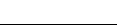 ICS  13.220CCS  C 80序号必备条件一级机构二级机构三级机构备注1成立时长≥8年≥5年3年提供营业执照、社会消防技术服务平台查询2注册资金≥5000万元≥3000万元≥1000万元提供营业执照、社会消防技术服务平台查询3经营范围消防灭火救援服务（危险化学品应急救援服务/紧急救援服务）、消防技术服务等消防灭火救援服务（危险化学品应急救援服务/紧急救援服务）、消防技术服务等消防灭火救援服务（紧急救援服务）、消防技术服务等提供营业执照、社会消防技术服务平台查询4自有应急救援队员数量≥500人≥300人≥100人提供劳动合同、缴纳社保证明5专业应急救援队伍级别省级以上设区市级以上县级以上提供政府文件或授牌6合同业绩服务大型企业（投资额100亿元以上或纳入国家级重点建设项目）的消防业务外包项目5个以上服务中小型企业（投资额10亿元以上或纳入省级以上重点建设项目）的消防业务外包项目3个以上服务企业（投资额1000万元以上或纳入县级以上重点建设项目）的消防业务外包项目2个以上提供合同文件及专用发票复印件7参加火灾事故处置业绩重大火灾事故≥1个较大火灾事故≥l个一般火灾事故≥1个提供政府网站公示或事故单位证明材料和事故现场照片或视频8近3年来无发生重大人身伤害或死亡事故，无因不专业造成事故扩大或重大经济损失的事件√√√查验相关材料9重合同守信用单位√√√提供政府和评估机构证明文件或授牌10近3年无违法违纪和商业欺诈行为√√√提供证明文件11一级注册消防工程师数量≥8人≥3人≥2人提供职业资格证书、劳动合同、缴纳社保证明12持有中级以上职业资格证书人员数量≥15人≥8人≥3人13持有初级职业资格证书人员数量≥200人≥120人≥30人14持有B2/A1/A2驾驶证书人员数量≥80人≥50人≥20人提供驾驶证书、劳动合同、缴纳社保证明15自购大中型消防车≥10辆≥6辆≥3辆提供购置车辆发票16办公及业务用房面积≥2000M2≥1500M2≥1000M2提供房屋产权证书或租赁合同评估指标名称名称一级机构评估标准二级机构评估标准三级机构评估标准标准分备注办公及业务用房保必备以下功能用房：办公室、会议室、培训室和指挥室、体能训练室、装备器材库、消防车库等必备以下功能用房：办公室、会议室、培训室和指挥室、体能训练室、装备器材库、消防车库等≥2000M2≥1500M2≥1000M23分办公及业务用房包括甲方企业提供的一线消防队站的用房。实地核查。提供房屋产权证书或租赁合同装备保障专业消防救援车辆数量（含甲方企业配置车辆）泡沫消防车≥1辆≥1辆≥0辆0.5分消防泵额定流量不应低于100L/s,消防水和泡沫液的载液量均不应低于6吨。 装备保障专业消防救援车辆数量（含甲方企业配置车辆）干粉或干粉-泡沫(水)联用消防车≥1辆≥1辆≥0辆0.5分干粉罐载剂量不应低于3吨，干粉喷射强度不应小于40kg/s，泡沫液罐载液量不应小于2吨，泡沫炮喷射泡沫混合液流量不应小于48L/s。装备保障专业消防救援车辆数量（含甲方企业配置车辆）举高喷射消防车≥1辆≥1辆≥0辆0.5分消防泵额定流量不应小于100L/s，泡沫液的载液量不应低于3吨。装备保障专业消防救援车辆数量（含甲方企业配置车辆）水罐消防车≥1辆≥1辆≥0辆0.2分装备保障专业消防救援车辆数量（含甲方企业配置车辆）抢险救援车≥1辆≥1辆≥1辆0.2分装备保障专业消防救援车辆数量（含甲方企业配置车辆）大流量拖车消防炮≥1辆≥1辆≥0辆0.2分装备保障专业消防救援车辆数量（含甲方企业配置车辆）通信指挥车≥1辆≥0辆≥0辆0.2分装备保障专业消防救援车辆数量（含甲方企业配置车辆）多功能危险化学品监测车≥1辆≥0辆≥0辆0.2分装备保障侦检器材装备数量有毒气体探测仪≥4套≥2套≥1套0.2分装备保障侦检器材装备数量可燃气体检测仪≥4套≥2套≥1套0.2分装备保障侦检器材装备数量消防用红外热像仪2台2台0台0.2分装备保障侦检器材装备数量测温仪≥2套/车≥2套/车≥2套/车0.2分按1:1备份装备保障侦检器材装备数量便携式硫化氢报警仪8台8台0台0.2分装备保障侦检器材装备数量储罐火灾形变监测雷达≥1个≥1个≥1个0.2分装备保障侦检器材装备数量便携式气象仪≥2套≥1套≥1套0.2分装备保障侦检器材装备数量漏电检测仪≥2套≥1套≥1套0.2分装备保障侦检器材装备数量水质分析仪≥2套≥1套≥1套0.2分装备保障侦检器材装备数量气体防护站≥2台≥1台≥1台0.5分装备保障侦检器材装备数量生命探测仪≥2套≥1套≥1套0.3分装备保障警戒器材装备警戒标志杆≥20根≥10根≥10根0.1分装备保障警戒器材装备锥形事故标志柱≥20根≥10根≥10根0.1分装备保障警戒器材装备隔离警示带≥36盘≥24盘≥18盘0.1分按5:1备份装备保障警戒器材装备出入口标志牌≥5组≥4组≥3组0.1分装备保障警戒器材装备危险警示牌≥15块≥12块≥9块0.1分装备保障警戒器材装备闪光警示灯≥8个≥6个≥4个0.1分装备保障警戒器材装备手持扩音器≥8个≥6个≥4个0.1分装备保障灭火器材装 备手抬机动泵≥3台≥2台≥1台0.2分装备保障灭火器材装 备移动式灭火装置≥5套≥4套≥3套0.2分装备保障灭火器材装 备多功能水枪≥10把≥5把≥2把0.2分装备保障灭火器材装 备直流水枪≥6把≥3把≥1把0.2分装备保障灭火器材装 备转角水枪≥3把≥1把≥0把0.2分装备保障灭火器材装 备AB类比例混合器、泡沫液桶、空气泡沫枪≥5套≥4套≥3套0.2分装备保障灭火器材装 备二节以上拉梯≥6个≥4个≥3个0.1分装备保障灭火器材装 备水带≥5000M≥4000M≥3000M0.2分装备保障灭火器材装 备灭火机器人≥1台≥1台≥0个0.5分装备保障灭火器材装 备无人机≥1台≥1台≥0个0.5分装备保障灭火器材装 备消防车配套的常规器材工具≥5套≥4套≥3套0.2分装备保障通信器材装备警情受理系统≥1套≥1套≥1套0.5分实现接收报警、下达出去命令等功能装备保障通信器材装备通信指挥系统≥1套≥1套≥10套0.5分实现战备值守、辅助决策、调度指挥等功能装备保障通信器材装备防爆移动电话≥6部≥5部≥43部0.2分装备保障通信器材装备防爆对讲机≥1部/人≥1部/人≥1部/人0.2分按执勤人数配备装备保障破拆器材装备手动破拆工具组≥2套≥2套≥1套0.1分装备保障破拆器材装备无齿锯≥2台≥2台≥0台0.1分装备保障破拆器材装备机动链锯≥2台≥2台≥0台0.1分装备保障破拆器材装备多功能挠钩≥2套≥2套≥1套0.1分装备保障破拆器材装备绝缘剪断钳≥2把≥2把≥1把0.1分装备保障破拆器材装备液压破拆工具组≥2套≥1套≥1套0.2分装备保障破拆器材装备应急救援破拆支护工具套装≥2套≥2套≥1套0.2分堵漏器材装备木制堵漏楔≥3套≥2套≥1套0.1分每套不少于28种规格堵漏器材装备金属堵漏套管≥2套≥1套≥0套0.1分每套不少于9种规格堵漏器材装备注入式堵 漏工具≥2套≥1套≥0套0.1分每套含注入式堵漏胶1箱堵漏器材装备无火花工具≥2套≥1套≥1套0.1分每套不少于11种规格堵漏器材装备气动吸盘式/粘贴式/电磁式堵漏工具≥3套≥3套≥1套0.2分堵漏器材装备消防水带带压堵漏装置≥3套≥2套≥1套0.2分水域救援器材装备水面溢油回收装备≥2套≥1套≥1套0.2分水域救援器材装备应急排水装备≥2套≥1套≥1套0.1分个人防护装 备消防头盔≥1.25顶/人≥1.25顶/人≥1.25顶/人0.2分按4:1备份个人防护装 备护目镜≥1.25副/人≥1.25副/人≥1.25副/人0.2分按4:1备份个人防护装 备二级化学防护服装≥1.25套/人≥1.25套/人≥1.25套/人0.2分1、以值勤人员数量确定；2、按4:1备份个人防护装 备一级化学防护服装≥16套≥0套≥0套0.2分个人防护装 备灭火防护服≥1.33套/人≥1.33套/人≥1.33套/人0.5分1、指挥员可选配消防指挥服；2、按3:1备份个人防护装 备防静电内衣≥1.25套/人≥1.25套/人≥1.25套/人0.1分1、低温场所应配备防低温背心；2、按4:1备份个人防护装 备防静电服≥12套≥12套≥0套0.1分个人防护装 备灭火防护头套≥2个/人≥2个/人≥2个/人0.1分个人防护装 备消防手套≥2副/人≥2副/人≥2副/人0.1分个人防护装 备化学防护手套≥6副≥6副≥0副0.1分个人防护装 备防高温手套≥6副≥6副≥6套0.1分个人防护装 备内置劳动保护手套≥12副≥12副≥0套0.1分个人防护装 备灭火防护靴≥2双/人≥2双/人≥2双/人0.1分按2:1备份个人防护装 备安全腰带≥1.25根/人≥1.25根/人≥1.25根/人0.1分按4:1备份个人防护装 备正压式空气呼吸器≥1.25具/人≥1.25具/人≥1.25具/人0.2分1、以值勤人员数量确定；2、按4:1备份个人防护装 备强制送风呼吸器≥4套≥4套≥0套0.1分个人防护装 备佩戴式防爆照明灯≥1.2个/人≥1.2个/人≥1.2个/人0.1分按5:1备份个人防护装 备手提式强光照明灯3个/班3个/班3个/班0.1分按2:1备份个人防护装 备消防用荧光棒≥4根/人≥4根/人≥4根/人0.1分个人防护装 备轻型安全绳≥2根/人≥2根/人≥2根/人0.1分按1:1备份个人防护装 备通用安全绳≥4根/班≥4根/班≥4根/班0.1分按2:1备份个人防护装 备坐式半身安全吊带≥3条/班≥3条/班≥3条/班0.1分按2:1备份个人防护装 备全身式安全吊带≥3条/班≥3条/班≥3条/班0.1分按2:1备份个人防护装 备防坠落辅助部件≥2.67套/班≥2.67套/班≥2.67套/班0.1分按3:1备份个人防护装 备消防腰斧≥1把/中队≥1把/中队≥1把/中队0.1分个人防护装 备呼救器≥1.25个/人≥1.25个/人≥1.25个/人0.1分按4:1备份个人防护装 备过滤式综合防毒面具≥1.25个/人≥1.25个/人≥1.25个/人0.1分按4:1备份个人防护装 备消防员单兵定位装置≥2套≥2套≥0套0.1分个人防护装 备防火防冻服≥8套≥8套≥2套0.1分物资保障 救生物资保障自动体外除颤器（AED）≥2套≥2套≥1套0.2分物资保障 救生物资保障医药急救箱≥5个≥4个≥3个0.1分物资保障 救生物资保障多功能担架≥5副≥3副≥1副0.1分物资保障 救生物资保障逃生面罩≥50个≥40个≥30个0.1分物资保障 救生物资保障缓降器≥3套≥2套≥1套0.1分物资保障 救生物资保障救援三脚架≥2个≥1个≥0个0.1分物资保障 救生物资保障救生软梯≥3个≥2个≥1个0.1分物资保障 救生物资保障救生绳≥10组≥8组≥6组0.1分物资保障 救生物资保障消防救生气垫≥5套≥4套≥3套0.1分物资保障 灭火物资保障泡沫储备≥100吨≥80吨≥20吨0.5分物资保障 灭火物资保障干粉储备≥10吨≥8吨≥2吨0.5分物资保障 输转物资保障手动隔膜抽吸泵≥2台≥1台≥1台0.2分物资保障 输转物资保障防爆输转泵≥2台≥1台≥1台0.1分物资保障 输转物资保障粘稠液体抽吸泵≥2台≥1台≥1台0.1分物资保障 输转物资保障有毒物质密封桶≥5个≥4个≥3个0.1分物资保障 输转物资保障围油栏≥2组≥1组≥1组0.1分物资保障 输转物资保障吸附材料≥4箱≥2箱≥1箱0.1分物资保障 输转物资保障集污袋≥4只≥2只≥2只0.1分物资保障 洗消物资保障公共洗消站≥3个≥2个≥1个0.2分物资保障 洗消物资保障强酸、碱清洗剂≥10瓶≥8瓶≥5瓶0.1分物资保障 洗消物资保障强酸、碱洗消器≥4只≥2只≥1只0.1分物资保障 洗消物资保障洗消帐篷≥2套≥1套≥1套0.1分物资保障 排烟照明物资保障移动式排烟排风设备≥2台≥2台≥1台0.1分物资保障 排烟照明物资保障移动照明灯组≥2套≥1套≥1套0.1分物资保障 排烟照明物资保障移动发电机≥2台≥1台≥1台0.1分物资保障 其它物资保障心肺复苏人体模型≥4套≥2套≥1套0.2分物资保障 其它物资保障空气充填泵≥2套≥1套≥1套0.2分物资保障 其它物资保障移动供气源≥8组≥8组≥4组0.1分物资保障 其它物资保障中压分水器≥4个≥2个≥1个0.1分物资保障 其它物资保障异型异径接口≥4组≥2组≥0组0.1分装备物资维保装备物资管理模块/√√√0.5分查看管理记录（装备物资登记册、使用保养登记簿、检查维护台账）基础档案信息库//√√√0.5分内容包括服务企业基本情况及重点危险点分布情况/技术人员情况/应急预案、事故类型及预案、装备器材情况等附 加 项附 加 项附 加 项附 加 项附 加 项附 加 项附 加 项附 加 项科技创新保障自有知识产权发明专利≥2个≥2个≥2个+2分该项为加分项，总计5分。该项得分记入总得分。加分办法：发明专利每件加1分，最多加2分；实用新型专利/软件著作权每件加0.5分，最多加3分。提供专利证书。科技创新保障自有知识产权实用新型专利/软件  著作权≥6个≥6个≥6个+3分该项为加分项，总计5分。该项得分记入总得分。加分办法：发明专利每件加1分，最多加2分；实用新型专利/软件著作权每件加0.5分，最多加3分。提供专利证书。表中保障内容包括机构自己购置的或甲方企业购置的装备物资（标注“自有”的除外）表中内容评估均采取实地检查、核查、抽查等方式进行评估表中保障内容包括机构自己购置的或甲方企业购置的装备物资（标注“自有”的除外）表中内容评估均采取实地检查、核查、抽查等方式进行评估表中保障内容包括机构自己购置的或甲方企业购置的装备物资（标注“自有”的除外）表中内容评估均采取实地检查、核查、抽查等方式进行评估表中保障内容包括机构自己购置的或甲方企业购置的装备物资（标注“自有”的除外）表中内容评估均采取实地检查、核查、抽查等方式进行评估表中保障内容包括机构自己购置的或甲方企业购置的装备物资（标注“自有”的除外）表中内容评估均采取实地检查、核查、抽查等方式进行评估表中保障内容包括机构自己购置的或甲方企业购置的装备物资（标注“自有”的除外）表中内容评估均采取实地检查、核查、抽查等方式进行评估表中保障内容包括机构自己购置的或甲方企业购置的装备物资（标注“自有”的除外）表中内容评估均采取实地检查、核查、抽查等方式进行评估表中保障内容包括机构自己购置的或甲方企业购置的装备物资（标注“自有”的除外）表中内容评估均采取实地检查、核查、抽查等方式进行评估评估指标名称名称一级机构评估标准二级机构评估标准三级机构评估标准标准分备注内部管理制度组织架构指挥协调部门√√√0.2分提供公司组织架构文件内部管理制度组织架构综合管理部门√√√0.2分提供公司组织架构文件内部管理制度组织架构培训部门/战训部门√√√0.2分提供公司组织架构文件内部管理制度组织架构行政部门/装备管理部门√√√0.2分提供公司组织架构文件内部管理制度组织架构财务部门√√√0.2分提供公司组织架构文件内部管理制度组织架构支队（大队）≥1个≥1个≥1个0.2分战斗员200人以上的设立支队，1个支队内设2个以上大队；50人-200人设立大队。内部管理制度组织架构中队/班组≥2个中队/4个班组≥2个中队/4个班组≥2个中队/4个班组0.2分战斗员50人以下设立中队，1个大队内设2个以上中队；中队内设2个以上班组，每个班组配备4名以上战斗员。内部管理制度岗位职责岗位职责√√√0.5分提供岗位职责文件内部管理制度管理制度人力资源管理制度√√√0.2分提供管理制度文件（汇编）内部管理制度管理制度保密制度√√√0.2分提供管理制度文件（汇编）内部管理制度管理制度安全管理制度√√√0.2分提供管理制度文件（汇编）内部管理制度管理制度培训制度√√√0.2分提供管理制度文件（汇编）内部管理制度管理制度档案管理制度√√√0.1分提供管理制度文件（汇编）内部管理制度管理制度劳保服装管理制度√√√0.1分提供管理制度文件（汇编）内部管理制度管理制度财务管理制度√√√0.1分提供管理制度文件（汇编）内部管理制度管理制度工作考核制度√√√0.2分提供管理制度文件（汇编）内部管理制度管理制度员工奖惩制度√√√0.2分提供管理制度文件（汇编）内部管理制度管理制度劳动纪律制度√√√0.2分提供管理制度文件（汇编）内部管理制度管理台账记录执勤战备记录√√√0.2分提供管理台账资料内部管理制度管理台账记录各类会议记录√√√0.2分提供管理台账资料内部管理制度管理台账记录车辆设备器材运行检查记录√√√0.2分提供管理台账资料内部管理制度管理台账记录车辆设备维修保养记录√√√0.2分提供管理台账资料内部管理制度管理台账记录演习演练战评记录√√√0.2分提供管理台账资料内部管理制度管理台账记录消防技能训练记录√√√0.2分提供管理台账资料内部管理制度管理台账记录消防理论学习记录√√√0.2分提供管理台账资料内部管理制度管理台账记录应急救援记录√√√0.2分提供管理台账资料内部管理制度管理台账记录火警调度室交接班记录√√√0.2分提供管理台账资料内部管理制度管理台账记录消防调度室设备运行记录√√√0.2分提供管理台账资料内部管理制度管理台账记录消防监护记录√√√0.2分提供管理台账资料内部管理制度管理台账记录劳动纪律检查记录√√√0.2分提供管理台账资料培训训练能力训练计划队列训练√√√0.1分提供计划文件资料培训训练能力训练计划理论培训√√√0.1分提供计划文件资料培训训练能力训练计划技能培训√√√0.1分提供计划文件资料培训训练能力训练计划体能训练√√√0.1分提供计划文件资料培训训练能力训练计划应急演练√√√0.1分提供计划文件资料培训训练能力队伍训练能力考核理论考核优秀率≥30%、良好率≥50%、合格率≥95%优秀率≥20%、良好率≥40%、合格率≥90%优秀率≥10%、良好率≥30%、合格率≥85%1分考核标准见附录，可现场抽测培训训练能力队伍训练能力考核体能考核优秀率≥30%、良好率≥50%、合格率≥95%优秀率≥20%、良好率≥40%、合格率≥90%优秀率≥10%、良好率≥30%、合格率≥85%1分考核标准见附录，可现场抽测培训训练能力队伍训练能力考核技能考核优秀率≥30%、良好率≥50%、合格率≥95%优秀率≥20%、良好率≥40%、合格率≥90%优秀率≥10%、良好率≥30%、合格率≥85%1分考核标准见附录，可现场抽测培训训练能力队伍训练能力考核实操考核（含破拆堵漏）优秀率≥30%、良好率≥50%、合格率≥95%优秀率≥20%、良好率≥40%、合格率≥90%优秀率≥10%、良好率≥30%、合格率≥85%1分考核标准见附录，可现场抽测培训训练能力队伍训练能力考核队列考核合格率≥95%合格率≥90%合格率≥85%1分考核标准见附录，可现场抽测培训训练能力参加业务比武竞赛参加县级以下（含企业）组织的竞赛活动次数≥1次数≥1次数≥10.5分提供参赛证明资料培训训练能力参加业务比武竞赛参加设区市级以上组织的竞赛活动次数≥1次数≥1次数≥11分提供参赛证明资料获奖机构获奖/省级以上3个（次）以上设区市级以上3个（次）以上县级以上3个（次）以上2分提供获奖证书（牌匾）获奖员工获奖/省级以上3人（次）以上设区市级以上3个（次）以上县级以上3个（次）以上1分提供获奖证书（牌匾）评估指标名称名称一级机构评估标准二级机构评估标准三级机构评估标准标准分备注基础能力自有专业应急救援员能力总数≥400人≥240人≥80人2分自有专业应急救援人员：与本机构签订劳动合同且在应急救援一线岗位的员工。基础能力自有专业应急救援员能力持职业资格证率≥60%≥60%≥60%2分自有专业应急救援人员：与本机构签订劳动合同且在应急救援一线岗位的员工。基础能力自有专业应急救援员能力一年以上应急救援经验人员占比≥70%≥60%≥50%1分自有专业应急救援人员：与本机构签订劳动合同且在应急救援一线岗位的员工。基础能力自有专业应急救援员能力三年以上应急救援经验人员占比≥30%≥25%≥20%1分自有专业应急救援人员：与本机构签订劳动合同且在应急救援一线岗位的员工。基础能力自有专业应急救援员能力五年以上应急救援经验人员占比≥20%≥15%≥10%1分自有专业应急救援人员：与本机构签订劳动合同且在应急救援一线岗位的员工。基础能力自有专业应急救援员能力十年以上应急救援经验人员占比≥10%≥8%≥6%1分自有专业应急救援人员：与本机构签订劳动合同且在应急救援一线岗位的员工。基础能力专业应急指挥员能力总数≥40人≥20人≥10人2分专业应急指挥员：副中队长以上人员。基础能力专业应急指挥员能力10年以上经验、大学本科学历≥10人≥6人≥4人2分专业应急指挥员：副中队长以上人员。基础能力专业应急指挥员能力5年以上经验、大学专科学历≥30人≥14人≥6人2分专业应急指挥员：副中队长以上人员。基础能力应急值守人员中级消防监控员≥10人≥5人≥2人2分提供消控员职业资格证书。专业水平应急保障能力保证通信畅通√√√1分查看资料与实地测试专业水平应急保障能力紧急调配应急物资√√√1分查看资料与实地测试专业水平应急响应能力接处警速度（到达现场时间）≤5分钟≤5分钟≤5分钟1分查看资料与实地测试专业水平应急响应能力规范做好先期处置√√√1分查看资料与实地测试专业水平应急响应能力实施现场警戒保卫√√√1分查看资料与实地测试专业水平应急救援能力组织现场侦测勘查√√√1分查看资料与实地测试专业水平应急救援能力完善现场处置方案√√√1分查看资料与实地测试专业水平应急救援能力组织抢险救援√√√1分查看资料与实地测试专业水平应急救援能力优化灭火救援√√√1分查看资料与实地测试专业水平应急救援能力做好现场监测评估√√√1分查看资料与实地测试专业水平应急救援能力应急处置评估√√√1分查看资料与实地测试专业水平应急指挥能力健全领导机构√√√1分查看资料与实地测试专业水平应急指挥能力成立现场指挥部√√√1分查看资料与实地测试专业水平应急指挥能力落实责任体系√√√1分查看资料与实地测试专业水平应急指挥能力应急指挥系统畅通√√√1分查看资料与实地测试专业水平应急指挥能力协调机制畅通√√√1分查看资料与实地测试专业水平应急医疗急救持医疗救护证书率≥30%≥20%≥10%1分提供医疗救护证。专业水平应急医疗急救现场急救物资保障√√√1分查看资料与实地测试专业水平应急救援准备应急救援规程√√√1分查看资料与实地测试专业水平应急救援准备日常应急管理√√√1分查看资料与实地测试专业水平应急救援准备风险分析√√√1分查看资料与实地测试专业水平应急救援准备应急预案体系√√√1分查看资料与实地测试专业水平客户满意率客户满意率≥90%≥85%≥80%2分采取查看资料、问卷调查、电话问询等方式指标内容总分评分标准备注访谈对本岗位应急工作职责的了解程度0.5熟悉0.4～0.5分一般熟悉0.2～0.3分不熟悉0～0.1分对象为应急指挥员、应急救援员访谈对总体预案和专项应急救援预案内容、预警、响应、处置流程及应急救援技术等的了解程度0.5熟悉0.4～0.5分一般熟悉0.2～0.3分不熟悉0～0.1分对象为应急指挥员、应急救援员考问对本岗位应急工作职责的掌握程度1熟悉0.7～1分；一般熟悉0.4～0.6分；不熟悉0～0.3分对象为机构领导、部门负责人、应急指挥员、应急救援员、相关管理人员考问专业应急救援基本常识与技能的掌握程度1熟悉0.7～1分；一般熟悉0.4～0.6分；不熟悉0～0.3分对象为机构领导、部门负责人、应急指挥员、应急救援员、相关管理人员考问对相关预案内容等的掌握程度1熟悉0.7～1分；一般熟悉0.4～0.6分；不熟悉0～0.3分对象为机构领导、部门负责人、应急指挥员、应急救援员、相关管理人员考问应急救援相关法律法规，本机构相关规章制度、工作指引的了解程度1熟悉0.7～1分；一般熟悉0.4～0.6分；不熟悉0～0.3分对象为机构领导、部门负责人、应急指挥员、应急救援员、相关管理人员桌面演练先期处置阶段的应对措施是否全面、得当0.5先期处置阶段的应对措施不全面或不得当，每发现一处扣0.1分，扣完为止对象为机构领导、部门负责人、应急指挥员、相关管理人员桌面演练是否按预案要求启动应急响应，启动的应急响应级别是否适当1未按预案要求启动应急响应扣0.5分；启动应急响应级别不适当扣0.5分对象为机构领导、部门负责人、应急指挥员、相关管理人员桌面演练启动应急响应后辅助决策、指挥协调、资源调动等行动措施是否全面得当，符合预案要求2辅助决策、指挥协调、资源调动等行动措施不够全面得当或与预案不一致，每发现一处扣0.2分；扣完为止对象为机构领导、部门负责人、应急指挥员、相关管理人员桌面演练应急响应阶段应急救援及现场处置措施是否全面、得当，符合预案要求1应急救援及现场处置措施不够全面、得当或与预案不一致，每发现一处扣0.1分；扣完为止对象为机构领导、部门负责人、应急指挥员、相关管理人员桌面演练是否按预案要求调整或结束应急响应0.5未结束应急响应不得分，发布调整或解除应急响应通知不及时扣0.5分对象为机构领导、部门负责人、应急指挥员、相关管理人员现场演练参加现场应急处置的人员是否准备充分1现场应急处置人员数量不足、穿戴不规范、携带的装备器具不全，每发现一处扣0.2分；扣完为止对象为应急指挥员、应急救援员现场演练先期处置阶段的处置措施是否全面、得当3先期处置阶段的处置措施不够全面、得当或与现场处置方案不一致，每发现一处扣0.2分；扣完为止对象为应急指挥员、应急救援员现场演练是否正确报告事件信息0.5未按现场处置方案要求报告事件信息不得分；报告事件信息不规范扣0.2～0.5分对象为应急指挥员、应急救援员现场演练现场应急处置阶段的处置措施是否全面、得当5现场处置阶段的处置措施不够全面、得当或与现场处置方案不一致，每发现一处扣0.2分；扣完为止对象为应急指挥员、应急救援员指标内容总分评分标准备注现场演练现场处置基本结束后，是否及时、正确开展后期处置工作0.5后期处置不全面、不正确，发现一处扣0.1分；扣完为止序号考核项 目科目评定标准评定标准评定标准考核对象备注序号考核项 目科目合格良好优秀考核对象备注1理论考核指挥员理论考核（分）808590指挥员2理论考核班长理论考核（分）708090班长3理论考核驾驶员理论考核（分）708090驾驶员4理论考核消控员（话务员）理论考核（分）708090消控员（话务员）5理论考核战斗员理论考核（分）708090战斗员6体能考核单杠引体向上（A/B/C）（次）8/7/515/10/620/13/8班长/战斗员年龄段：A为18-25岁；B为26-35岁；C为36岁以上。7体能考核俯卧撑（A/B/C）（次/3分钟）50/40/3060/50/4070/60/50班长/战斗员年龄段：A为18-25岁；B为26-35岁；C为36岁以上。8体能考核仰卧起坐（A/B/C）（次/3分钟）50/40/3060/50/4070/60/50班长/战斗员年龄段：A为18-25岁；B为26-35岁；C为36岁以上。9体能考核双杠臂曲伸（次）8/7/515/10/620/13/8班长/战斗员年龄段：A为18-25岁；B为26-35岁；C为36岁以上。10体能考核100米跑（A/B/C）16”/17”/18”14”/15”/16”13”/14”/15”班长/战斗员年龄段：A为18-25岁；B为26-35岁；C为36岁以上。11体能考核100米负重（2盘65水带）跑（A/B/C）18”/20”/22”16”/17”/18”15”/16”/17”班长/战斗员年龄段：A为18-25岁；B为26-35岁；C为36岁以上。12体能考核800米跑（A/B/C）4’/5’/6’3’/4’/5’2’30”/3’/4’消控员年龄段：A为18-25岁；B为26-35岁；C为36岁以上。14体能考核1500米跑（A/B/C）7’/8’/9’6’/7’/8’5’/6’/7’驾驶员年龄段：A为18-25岁；B为26-35岁；C为36岁以上。16体能考核3000米跑（A/B/C）15’/16’/17’14’/15’/16’13’/14’/15’班长/战斗员年龄段：A为18-25岁；B为26-35岁；C为36岁以上。18体能考核负重攀登5层平台楼梯（两盘65水带）40”/50”/60”35”/45”/55”30”/40”/50”班长/战斗员年龄段：A为18-25岁；B为26-35岁；C为36岁以上。19体能考核个人综合体能（4×25米折返跑扣消火栓盖、背假人、提集液桶)3’/4’/5’2’30”/3’/4’2’/2’30”/3’30”班长/战斗员年龄段：A为18-25岁；B为26-35岁；C为36岁以上。20技能考核原地着战斗服15”12”10”班长/战斗员21技能考核原地佩戴空气呼吸器30”20”15”班长/战斗员22技能考核原地着轻型隔热服25”23”20”班长/战斗员
(双人)23技能考核原地着轻型防化服25”23”20”班长/战斗员
(双人)24技能考核原地着避火服35”30”25”班长/战斗员
(双人)25技能考核原地着重型防化服35”30”25”班长/战斗员
(双人)26技能考核二盘水带连接10”8”7”班长/战斗员27技能考核三盘水带连接15”13”12”班长/战斗员28技能考核两人五盘水带连接25”23”20”班长/战斗员
(双人)29技能考核百米单人物资疏散救援（着装、空呼、积液桶、假人）3'2'30”2'30技能考核100米障碍
（障碍板、独木桥、一人两盘水带连接）30”25”22”31技能考核8KG干粉油盘50米灭火20”16”13”班长/战斗员32技能考核手推车干粉油盆25米灭火20”16”13”班长/战斗员
(双人)33技能考核双人6米拉梯19”16”14”班长/战斗员
(双人)34技能考核心肺复苏模拟假人训练2'1'30”1'15”班长/战斗员35技能考核沿外墙垂直铺设水带操作正确班长/战斗员36技能考核沿楼层内铺设水带操作正确班长/战斗员37技能考核徒手救人（背、抱、肩、抬）操作正确班长/战斗员38技能考核破拆(液压钳、无齿锯、撬棍、液压泵)操作正确班长/战斗员39技能考核24种结绳法
(3米安全绳)操作正确班长/战斗员40技能考核制作简易担架(13米安全绳、木棍)操作正确班长/战斗员41技能考核气道梗塞急救操(气道梗塞模拟训练马甲)操作正确班长/战斗员42技能考核急救包扎
(三角巾、绷带、纱布)操作正确班长/战斗员43操法考核吸水管连接操2'1'30”1'驾驶员44操法考核手抬泵吸水打靶操30”25”20”班长/战斗员45操法考核水罐消防车利用泵浦吸水出水操）1'30”1'15”1'班长/战斗员/驾驶员46操法考核消防车双干线供水操40”35”30”班长/战斗员/驾驶员47操法考核110米着装乘车出水操1'30”1'20”1'10”班长/战斗员/驾驶员48操法考核双干线三枪操1'30”1'50”班长/战斗员/驾驶员49操法考核泡沫车出移动式泡沫炮操40”35”30”班长/战斗员/驾驶员50操法考核泡沫车出两支泡沫管枪操35”30”25”班长/战斗员/驾驶员51操法考核泡沫钩管操60”50”40”班长/战斗员52操法考核垂直铺设水带操18”15”12”班长/战斗员53操法考核垂直更换水带操32”25”20”班长/战斗员54操法考核百米梯次进攻操2'1'20”1'10”班长/战斗员/驾驶员55操法考核枪炮协同灭火操2'50”2'20”1'50”班长/战斗员/驾驶员57操法考核泡沫车车载炮打靶操操作正确班长/战斗员/驾驶员操法考核水罐车车载炮打靶操操作正确班长/战斗员/驾驶员操法考核干粉车车枪/炮打靶操操作正确班长/战斗员/驾驶员操法考核高喷车车载炮打靶操操作正确班长/战斗员/驾驶员58操法考核外浮顶原油罐登罐泡沫灭火操（全液位）操作正确班长/战斗员/驾驶员59操法考核内浮顶油罐登罐泡沫灭火操（半液位）操作正确班长/战斗员/驾驶员60操法考核液态烃储罐灭火操操作正确班长/战斗员/驾驶员61操法考核中高倍泡沫灭火操操作正确班长/战斗员/驾驶员62半固定接口注入泡沫操操作正确班长/战斗员/驾驶员63石油化工装置泡沫灭火操操作正确班长/战斗员/驾驶员64破拆堵漏操考核单兵破拆真火救援4'3'2'30”班长/战斗员65破拆堵漏操考核金属切割机操16”14”12”班长/战斗员66破拆堵漏操考核工艺管线带压堵漏操作正确班长/战斗员67破拆堵漏操考核槽车堵漏操作正确班长/战斗员68破拆堵漏操考核法兰堵漏操作正确班长/战斗员69破拆堵漏操考核工艺阀门堵漏操作正确班长/战斗员70队列考核齐步动作要领规范全员71队列考核跑步动作要领规范全员72队列考核正步动作要领规范全员73队列考核四面转法动作要领规范全员74队列考核跨立动作要领规范全员75队列考核立正稍息动作要领规范全员76队列考核敬礼动作要领规范全员77队列考核队形转换动作要领规范全员78队列考核步法转换动作要领规范全员79队列考核出列动作要领规范全员80队列考核请示报告动作要领规范全员